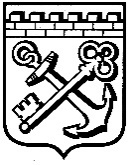 КОМИТЕТ ГРАДОСТРОИТЕЛЬНОЙ ПОЛИТИКИЛЕНИНГРАДСКОЙ ОБЛАСТИПРИКАЗот ___________ № ____Об уточнении Правил землепользования и застройкиВажинского городского поселенияПодпорожского муниципального района Ленинградской областиВ соответствии со статьей 33 Градостроительного кодекса Российской Федерации, пунктом 1 части 2 статьи 1 областного закона от 7 июля 2014 года      № 45-оз «О перераспределении полномочий в области градостроительной деятельности между органами государственной власти Ленинградской области и органами местного самоуправления Ленинградской области», пунктом 2.13 Положения о Комитете градостроительной политики Ленинградской области, утвержденного постановлением Правительства Ленинградской области от 9 сентября 2019 года № 421, в связи с установлением зоны затопления, приказываю:уточнить Правила землепользования и застройки Важинского городского поселения Подпорожского муниципального района Ленинградской области, утвержденные решением совета депутатов муниципального образования «Важинское городское поселение Подпорожского муниципального района Ленинградской области» от 29.12.2012 № 22, согласно приложению к настоящему приказу.Председатель комитета                                                                       И.Я.Кулаков